Mucapora:	Salve, Valens, mi fili.	mi fili (Anredeform zu meus filius)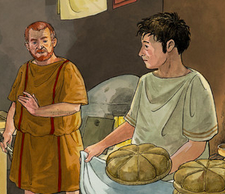 Valens:	Salve, care pater.	care (Anredeform zu carus)Mucapora:	Valens, quid est?Valens:	Nihil est, pater.Mucapora:	Tristis es, ut video.	tristis: traurig / ut: wieValens:	Bene valeo. 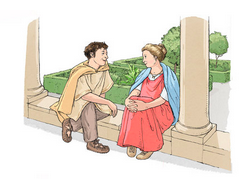 Mucapora:	Id non credo.                                       id: das / credere: glaubenValens:	Quid scire vis?                                    quid: was / vis: du willstMucapora:	Scio: Iuliam amas.Valens:	Sed pater Iuliae me non amat,	sed: aber / Iuliae (Gen.): von Julia
	quod non sum nobilis.	quod: weil Mucapora:	Debes scire:	debere: müssen
	Non sum pater tuus,	tuus: dein
	Non est mater tua Nundina.	tua: deineValens:	Quid dicis?	quid: was?
	Non estis parentes mei?	mei: meineMucapora:	Te invenimus in via.	invenimus: wir haben gefunden
	Auream bullam habuisti.	aurea bulla: goldenes AmulettValens:	Quid dicis?!? Noli mentiri!	noli mentiri: lüg nichtMucapora:	Veritatem dico.	veritas: WahrheitValens:	Sed quis sum?	sed: aber / quis: wer?Mucapora:	Nescio. Sed te ut filium amamus.	nescire: nicht wissen Valens:	Fortasse nobilis sum...		fortasse: vielleicht
	Fortasse Iuliam in matrimonium ducere posssum...	in matriomonium
			ducere: heiraten	            Jeanne Tschamper Egli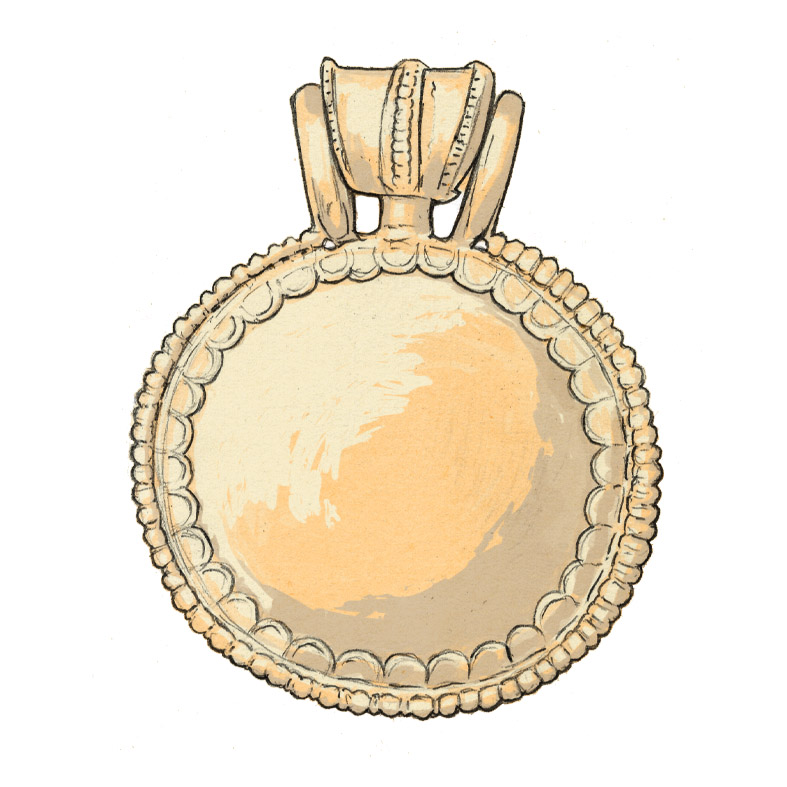 